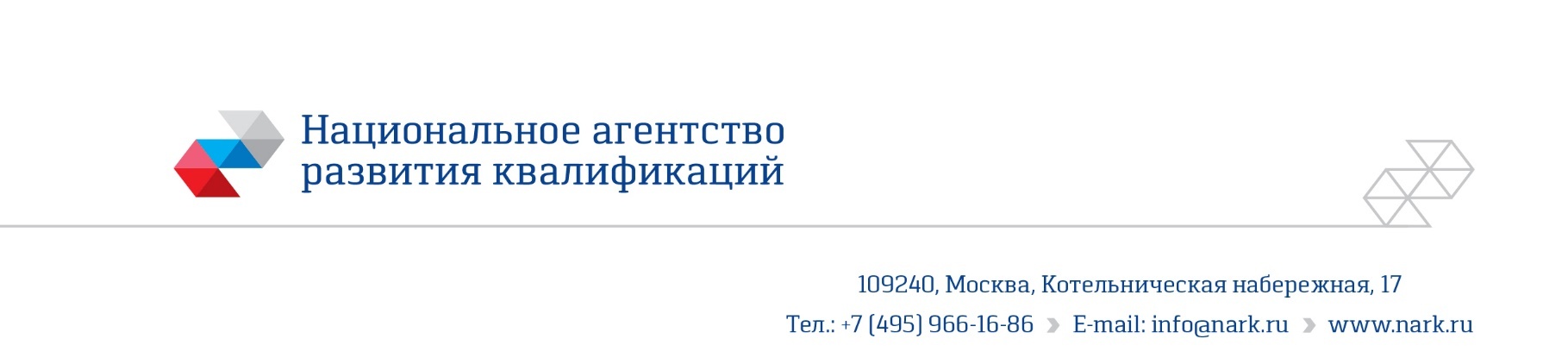 ПРИМЕР ОЦЕНОЧНОГО СРЕДСТВАдля оценки квалификации«Специалист по проведению энергосервисных мероприятий в строительстве» (7 уровень квалификации)(наименование квалификации)Пример оценочного средства разработан в рамках Комплекса мероприятий по развитию механизма независимой оценки квалификаций, по созданию и поддержке функционирования базового центра профессиональной подготовки, переподготовки и повышения квалификации рабочих кадров, утвержденного 01 марта 2017 года2017 годСостав примера оценочных средств1. Наименование квалификации и уровень квалификации: Специалист по проведению энергосервисных мероприятий в строительстве, 7 уровень квалификации2. Номер квалификации: ____16.11300.03_______________________________(номер квалификации в реестре сведений о проведении независимой оценки квалификации) 3. Профессиональный стандарт или квалификационные требования, установленные федеральными законами и иными нормативными правовыми актами Российской Федерации: Профессиональный стандарт«Специалист по проведению энергосервисных мероприятий на объектах капитального строительства». 16.113 (утв. Приказом Министерства труда и социальной защиты РФ от 15 февраля 2017 года N 188н)4. Вид профессиональной деятельности: проведение энергосервисных мероприятий на объектах капитального строительства5. Спецификация заданий для теоретического этапа профессионального экзаменаОбщая информация по структуре заданий для теоретического этапа профессионального экзамена: количество заданий с выбором ответа: 40; время выполнения заданий для теоретического этапа экзамена: 1,5 часа.6. Спецификация заданий для практического этапа профессионального экзамена7. Материально-техническое обеспечение оценочных мероприятийа) материально-технические ресурсы для обеспечения теоретического этапа профессионального экзамена: помещение, площадью не менее 20м2, оборудованное мультимедийным проектором, компьютером, принтером, письменными столами, стульями; канцелярские принадлежности: ручки, карандаши, бумага формата А4.б) материально-технические ресурсы для обеспечения практического этапа профессионального экзамена: помещение, площадью не менее 20м2, оборудованное мультимедийным проектором, компьютером с установленным программным обеспечением Microsoft Office (Microsoft PowerPoint), принтером, письменными столами, стульями; канцелярские принадлежности: ручки, карандаши, бумага формата А4. 8. Кадровое обеспечение оценочных мероприятийвысшее образование по направлению подготовки в области строительства и опыт работы в должностях, связанных с исполнением обязанностей по организации строительства не менее 10 лет и соответствующих уровню квалификации не ниже уровня оцениваемой квалификации;дополнительное профессиональное образование по дополнительным профессиональным программам, обеспечивающим освоение: а) знаний: нормативных правовые актов в области независимой оценки квалификации и особенности их применения при проведении профессионального экзамена; нормативных правовых актов, регулирующих вид профессиональной деятельности и проверяемую квалификацию; требований и порядка проведения теоретической и практической части профессионального экзамена и документирования результатов оценки;порядка работы с персональными данными и информацией ограниченного использования (доступа); б) умений:применять оценочные средства; анализировать полученную при проведении профессионального экзамена информацию, проводить экспертизу документов и материалов; проводить осмотр и экспертизу объектов, используемых при проведении профессионального экзамена; проводить наблюдение за ходом профессионального экзамена; принимать экспертные решения по оценке квалификации на основе критериев оценки, содержащихся в оценочных средствах; формулировать, обосновывать и документировать результаты профессионального экзамена; использовать информационно-коммуникационные технологии и программно-технические средства, необходимые для подготовки и оформления экспертной документации; организации проведения центром оценки квалификаций независимой оценки квалификации в форме профессионального экзамена. документальное подтверждение квалификации эксперта со стороны Совета по профессиональным квалификациям;отсутствие ситуации конфликта интереса в отношении конкретных соискателей. 9. Требования безопасности к проведению оценочных мероприятийНе установлены. 10. Задания для теоретического этапа профессионального экзамена1. Вы прорабатывает стоимостную модель энергосервиса объекта капитального строительства. Какие мероприятия, по вашему мнению, сильнее повлияет на достижение энергосберегающего эффекта:1. повышение тарифов на воду, топливо и энергетические ресурсы;2. снижение тарифов на воду, топливо и энергетические ресурсы;3. фиксирование тарифов на воду, топливо и энергетические ресурсы;4. тарифы на воду, топливо и энергетические ресурсы не влияют на достижение энергосберегающего эффекта.2 Вы планируете повышение энергетической эффективности офисного здания делового цента. По вашему мнению, движущими силами энергоэффективности для данного проекта что является из нижеперечисленного?1. изменение климата;2. экономическое развитие и конкурентоспособность;3. общественное здравоохранение;4. общественная безопасность.3. Заказчик попросил вас сформулировать «показатель энергоэффективности». Дайте наиболее точное определение для получения заказа на энергосервисный контракт.1. Расход энергетических ресурсов, обусловленный несоблюдением требований, установленных государственными стандартами.2. Минимальный расход энергетических ресурсов для продукции любого назначения.3. Отношение полезного эффекта от использования энергетических ресурсов к их затратам, произведенным в целях получения такого эффекта4. Абсолютная или удельная величина потребления или потери энергетического ресурса для продукции любого назначения, установленная государственными стандартами.4. Вы оцениваете потенциальный эффект для заключения энергосервисного контракта и рассматриваете перечень мероприятий по снижению потерь электрической энергии. Какое из них даст вам наибольший эффект по своим результатам?1. Компенсация реактивной мощности2. Ликвидация безучетного потребления3. Организация защиты от несанкционированного доступа к приборам учета4. Реконструкция сетей5. Вы рассматриваете различные инструменты финансирования вашего проекта по реализации энергосервиса. Один из инструментов - долевое финансирование. Какое определение соответствует данному термину:1.  Финансирование финансовыми институтами (банками)2. Финансирование, предполагающее вхождение инвестором в акционерный капитал компании инициатора проекта3. Финансирование в равных долях проекта со стороны инициатора проекта и сторонних участников4. Финансирование за счет привлечения частные средств за долю в итоговых доходах проекта6. Для реализации вашего проекта возможно привлечение отраслевых источников финансирования. Какие возможные источники вы могли бы корректно использовать для своего проекта?1. Надбавка к тарифу на энергетические ресурсы2. Экономия за счет снижения себестоимости производства ресурса при фиксированном тарифе3. Льгота по налогу на прибыль или на имущество4. Прибыль предприятия до налогообложения7. Для реализации вашего проекта возможно привлечение корпоративных источников финансирования. Какие возможные источники вы могли бы корректно использовать для своего проекта?1. Амортизационные отчисления на устанавливаемое оборудование2. Экономия за счет снижения себестоимости производства ресурса при фиксированном тарифе3. Прибыль предприятия до налогообложения4. Чистая прибыль коммунальных предприятий8. Вы подготовили смету малого инвестиционного проекта и готовитесь ее защищать перед руководством вашей компании. Вам задали вопрос, является ли стоимость окончательная или в каких пределах может колебаться стоимость?1. 3...5% от стоимости проекта;2. 1...3% от стоимости проекта;3. 0.1...0.5% от стоимости проекта;4. стоимость проекта окончательная.9. Вы проводите финансово-экономический анализ эффективности мероприятий по повышению энергетической эффективности. Какие методы оценки вы планируете использовать?1. определение периодов окупаемости (простого и дисконтированного)2. определение дохода, полученного в результате экономии энергетических ресурсов3. определение окупаемости за счет привлечения банковского кредита4. определение минимальной ставки привлекаемого банковского кредита10. Вы проводите всестороннюю оценку эффективности энергосберегающих мероприятий, которые включаются в ваш энергосервисный контракт.  Какие Вы рассматриваете принципы?1. принцип положительности и максимума эффекта;2. принцип максимизации эффектов;3 принцип учета потребности в основном капитале;4. принцип учета потребности в оборотном капитале.11. Вы подготовили проект, включающий энергетический сервис по экономии ресурсов. При разработке проекта вы руководствовались основными требованиями к проектам по энергосбережению и повышению энергетической эффективности. На предварительном этапе рассмотрения вашего проекта какие из нижеперечисленных требований вы рассматриваете?1. поддержка проекта местной и региональной администрацией;2. наличие всей суммы потребности в инвестиционных ресурсах;3. договоренность с финансовым институтом о предоставлении заемных (кредитных) ресурсов;4. поддержка руководителей организации.12. Вы планируете реализовать ваш энергосервисный контракт на муниципальном уровне, участвуя в закупке товаров, работ, услуг для обеспечения государственных и муниципальных нужд. Кто может являться участником контрактной системы?1.  государственные корпорации;2. операторы электронных площадок;3. федеральный орган исполнительной власти, уполномоченный на осуществление контроля в сфере закупок;4. контрактные службы заказчиков;13. Вашей компании предложили использовать энергосервисные услуги. Как бы вы определили, что можно отнести к таким услугам?1. услуги по обеспечению экономии энергии и энергоресурсов у Заказчика, осуществляемые на возмездной основе;2. услуги обеспечения энергией и энергоресурсами Заказчика;3. услуги по обслуживанию энергетического оборудования Заказчика;4. услуги по ремонту энергетического оборудования Заказчика.14. Ресурсоснабжающая организация представила вам проект договора поставки энергетического ресурса, и включила в него условия энергосервисного договора (контракта). Может ли ресурсоснабжающая организация осуществить такие действия?1. Да, при этом это должно быть отражено в отдельном разделе договора2. Да, при этом это должно быть отражено в условиях о проведении расчетов по такому договору (контакту) исходя из запланированных достижений.3. Нет, такие условия запрещены действующим законодательством4. Нет, такие условия необходимо включать в отдельный договор15. Вы формулируете предмет энергосервисного договора (контракта), который вы планируете представить заказчику. Что является предметом договора?1. Осуществление исполнителем действий по обеспечению заказчика наиболее дешевыми видами энергетических ресурсов с целью экономии затрат на их оплату.2. Осуществление исполнителем работ по разработке для заказчика программ повышения энергетической эффективности.3. Осуществление исполнителем действий, направленных на энергосбережение и повышение энергетической эффективности использования энергетических ресурсов заказчиком.4. Осуществление исполнителем консалтинговых услуг по оптимизации потребления энергетических ресурсов и обучения персонала заказчика.16. Ваш заказчик настаивает о включении в энергосервисный договор (контракт) условий об обязанности исполнителя обеспечивать при исполнении договора режимы, условия использования энергетических ресурсов (включая температурный режим, уровень освещенности, другие характеристики, соответствующие требованиям в области организации труда, содержания зданий, строений, сооружений). Вы примете такое требование заказчика?1. Нет, такие условия не может содержаться в энергосервисном договоре (контракте), т.к. обеспечение таких условий относится к ведению заказчика, и исполнитель не обязан их выполнять.2. Да, такое условие может быть включено в энергосервисный договор (контракт) при условии согласования сторонами указанных режимов и условий использования энергетических ресурсов.3. Да, такое условие обязательно должно быть предусмотрено в энергосервисном договоре (контракте).4. Нет, такое условие противоречит требованиям законодательства и деловой практике.17. Вы устанавливаете на объекте заказчика технические средства и оборудование для реализации мероприятий энергосервиса.  Кому принадлежит право собственности на имущество, устанавливаемое по договору на объекте Заказчика, при реализации энергосервисного договора (контракта)?1. Исполнителю проекта на протяжении всего действия энергосервисного договора (контракта);2. Заказчику проекта на протяжении всего действия энергосервисного договора (контракта);3. принадлежит Исполнителю, но переходит к Заказчику с момента оплаты стоимости энергоэффективных работ;4. момент перехода права собственности от Исполнителя к Заказчику может быть определен в энергосервисном договоре (контракте).18. Вам принесли энергетический паспорт объекта капительного строительства. Вам необходимо проверить его содержание. Каково его содержание?1. Документ, содержащий геометрические, энергетические и теплотехнические характеристики теплового узла.2. Документ, содержащий геометрические, энергетические и теплотехнические характеристики существующих и проектируемых зданий и их ограждающих конструкций, и устанавливающий соответствие их требованиям нормативных документов, а также эксплуатируемых зданий проектному решению.3. Документ, содержащий геометрические, энергетические и теплотехнические характеристики системы отопления.4. Документ, содержащий геометрические, энергетические и теплотехнические характеристики ограждающих конструкций.19. Вы составляете энергетический паспорт объекта капительного строительства. Какие данные вы будете использовать при составлении энергетического паспорта?1. Результаты расчетов, указанных в проектной документации.2. Результаты обязательного энергетического обследования.3. Результаты обязательного энергетического обследования и результаты расчетов, указанных проектной документации.4. Результаты расчетов, указанных проектной документации, результаты обязательного энергетического обследования и показания годового расхода энергетических ресурсов по показаниям приборов учета.20. Вы представляете руководителю вашей компании проект энергосервисного договора (контракта). Он задал вам вопрос об особенностях реализации данных контрактов в Российской Федерации по сравнению с зарубежным опытом. Что Вы ему ответите?1. Российский опыт использования энергосервисных соглашений (контрактов) схож с зарубежным опытом.2. Российский опыт использования энергосервисных соглашений (контрактов) незначительно отличается от зарубежного опыта.3. Российский опыт использования энергосервисных соглашений (контрактов) кардинально отличается от зарубежного опыта.4. Российский опыт использования энергосервисных соглашений (контрактов) уникален и не сравним с зарубежным опытом.21. Вы рассматриваете предложения подрядчика – энергосервисной компании – о возможности сотрудничества. Какие основные задачи при реализации контракта вы бы доверили решению энергосервисной компании?1. Разработку проекта энергетического сервиса на нашем объекте.2. Инжиниринг и проектирование проекта энергетического сервиса на нашем объекте.3. Финансирование проекта энергетического сервиса на нашем объекте.4. Доверили все вышеперечисленные задачи по проекте энергетического сервиса на нашем объекте.22. Федеральным законом от 23 ноября 2009 г. № 261-ФЗ «Об энергосбережении и о повышении энергетической эффективности и о внесении изменений в отдельные законодательные акты Российской Федерации» установлено, что энергетические ресурсы подлежат обязательному учету. Какие ресурсы требуется учитывать? 1. Весь объем добываемых энергетических ресурсов. 2. Весь объем добываемых, производимых, транспортируемых, хранимых, и потребляемых энергоресурсов. 3. Весь объем производимых энергетических ресурсов. 4. Весь объем потребляемых энергетических ресурсов. 23. Вы провели подготовку к сокращению потребления энергетических ресурсов вашей компанией. Какое мероприятие даст наибольшую экономию электрической энергии, потребляемой вашей компанией? 1. Снижение потерь в системах трансформирования. 2. Снижение потерь в распределительных сетях. 3. Установка экономичных светильников уличного и местного освещения. 4. Оптимизация пусковых режимов эксплуатации насосного оборудования. 24. Вы подготовили проект энергосервисного договора (контракта). В нем вы определили, что следует отнести к базовому периоду. Какое из определений наиболее верно отражает данное понятие?1. Календарный год, если работы по оценке эффекта от реализации мероприятий в области энергосбережения и повышения энергетической эффективности дадут за такой период эффект.2. Период времени, выбранный для получения информации о параметрах работы объекта или системы перед реализацией мероприятий в области энергосбережения и повышения энергетической эффективности.3. Период времени не менее месяца между моментами фиксации показаний по установленным на объекте заказчика приборов учета.4. Период времени необходимый для одномоментного измерения параметров работы системы или объекта измерения.25. В проекте энергосервисного договора (контракта) исполнитель указал о необходимости определения нормальных условий и дал их определение. Какое из определений наиболее верно отражает данное понятие?1. Условия, которые определяются как среднее арифметическое значение при долгосрочном наблюдении за объектом заказчика2. Условия, основанные на долгосрочных средних величинах или величинах, существовавших в течение выбранного периода времени, отличающегося от отчетного периода.3. Условия, определяемые во время базового периода для прогнозируемой экономии4. Условия отчет отчетного периода, при котором достигается предотвращенное потребление энергетических ресурсов.26. Вы обсуждаете с исполнителем принципы измерения и верификации энергетической эффективности, которые следует указать в энергосервисном договоре (контракте). Что не относится к указанным принципам?1. При определении количественного выражения энергетической эффективности должны измеряться критически важные параметры или параметры, информации о которых недостаточно. Значения менее критических или хорошо прогнозируемых параметров могут быть оценены.2 Все действия по измерению и верификации энергетической эффективности должны быть закрытыми. Необходимо обеспечить доступ только для ограниченного круга пользователей к содержанию плана по измерению и верификации энергетической эффективности и отчета о достигнутой энергетической эффективности.3 Если делаются предположения (оценка) о неопределенных величинах, участвующих в расчетах, то при формировании отчета о достигнутой энергетической эффективности необходимо использовать ее нижнее значение.
4 Отчеты о проведении измерений и верификации энергетической эффективности должны быть настолько точными, насколько это позволяют выделенные на это средства.
27. Вы предложили использовать в энергосервисном контракте рассмотреть следующие методы измерения и верификации энергетической эффективности целях определения достигаемых значений. Что не относится к методам измерения и верификации энергетической эффективности?1. метод "Изоляция зоны модернизации: измерение основного параметра";2. метод "Весь объект";3. метод "Натурное испытание".4. метод "Компьютерное моделирование".28. Вы предложили использовать в энергосервисном контракте методы измерения и верификации энергетической эффективности «Методы изоляции зоны модернизации». В какой ситуации они не применимы наилучшим образом?
1. установлены дополнительные приборы учета для выделения потребления энергетических ресурсов отдельными системами;2. оправдано проведение тестирования в течение длительного времени;3. эффекты взаимодействия оборудования, установленного в результате реализации проекта на другое оборудование объекта можно правильно оценить или считать незначительными;4. независимые параметры возможно проконтролировать и затраты на контроль незначительны.29. Для обеспечения текущего уровня потребления энергетических ресурсов вы предложили руководству вашей строительной организации проведение энергетического аудита. Какие виды энергетического аудита могут быть применены в вашей организации?1. внутренний энергетический аудит; 2. косвенный энергетический аудит.3. показательный энергетический аудит; 4. прямой энергетический аудит; 30. Вы готовитесь к проведению в вашей строительной организации энергетического обследования. Вы собираете комплект необходимых документов для энергетического обследования. Какие документы вам необходимо использовать, чтобы комплект документов назывался полным?1. Техническое задание на проведение энергетического обследования. 2. Календарный план проведения энергетического обследования. 3. Техническое задание, календарный план и программа проведения энергетического обследования. 4. Техническое задание и календарный план проведения энергетического обследования. 31. Вам предложили проведение энергетического аудита с привлечением сторонней организации. Вы подошли с максимальным вниманием к выбору вашего будущего партнера. Какие организации допускаются для проведения энергетического обследования объектов (к энергоаудиту)? 1. Все организации, желающие проводить энергоаудит. 2. Организации, имеющие необходимую инструментальную базу. 3. Лица или организации, являющиеся членами саморегулируемых организаций (СРО) в области энергетического обследования. 4. Организации, заключившие договор с заказчиком на проведение энергоаудита. 32. Вы проводите энергетический аудит. Ваши подрядчики по проведению аудита заявили, что для выполнения работ им необходимо привлечь другую аудиторскую организации и использовать их приборный парк. Правомерно ли это?1. Нет, не могут. 2. Да, могут. 3. Могут только в части привлечения необходимого приборного парка. 4. Могут только для выполнения отдельных видов работ, проводимых в рамках энергоаудита. 33. На вашем объекте капитального строительства планируется проведение энергетического обследования. Вам необходимо выполнить необходимые действия и собрать необходимы документы. Что является необходимым условием для его проведения энергетического обследования предприятия? 1. Наличие результатов предшествующих обследований. 2. Наличие приборов учета тепловой энергии. 3. Наличие энергетического паспорта. 4. Наличие разработанных энергетических характеристик и нормативных показателей. 34. Вам потребовалось составить энергетический паспорт вашей организации или одного из объектов, которые находятся в управлении вашей организацией. Каким документом утверждены требования к энергетическому паспорту?1. Федеральным законом от 23 ноября 2009 г. N 261-ФЗ "Об энергосбережении и о повышении энергетической эффективности и о внесении изменений в отдельные законодательные акты Российской Федерации";2. Постановлением Правительства Российской Федерации от 28 мая 2008 г. № 400;3. Приказом Министерства энергетики РФ от 30 июня 2014 года № 400.4. Отсутствует нормативные правовой акт. 35. Вы готовитесь к проведению на вашем объекте капительного строительства энергетического обследования. Вы собираете комплект необходимых документов для энергетического обследования. Какие документы вам необходимо использовать, чтобы комплект документов назывался полным?1. Техническое задание на проведение энергетического обследования. 2. Календарный план проведения энергетического обследования. 3. Техническое задание, календарный план и программа проведения энергетического обследования. 4. Техническое задание и календарный план проведения энергетического обследования. 36. Вы предложили использовать на объекте капитального строительства энергосберегающие лампы. Как бы вы описали экономический эффект при использовании энергосберегающих ламп?1. Экономический эффект достигается сокращением потребления электрической энергии;2. Экономический эффект снижается за счет высокой цены на такие лампы по сравнению с лампами накаливания;3. Экономический эффект не очевиден; 4. Экономический эффект достигается за счет снижения срока службы ламп.37. Вы рассматриваете документацию для подготовки энергосервисного договора (контракта). Какое название носит документ, предназначенный для подтверждения соответствия фактических показателей энергетической эффективности здания показателям, установленным в нормах по тепловой защите?1. рабочий проект здания;2. акт приемки законченного строительством объекта3. отчет о результатах тепловизионного обследования здания4. энергетический паспорт здания38. Ваше объект капитального строительства является зданием с эффективным использованием энергии. Какое описание наиболее полно соответствует такой характеристике здания?1. Здание жилого и промышленного назначения2. Здание малоэтажной застройки3. Здание, использующее тепловую энергию для поддержания в здании нормируемых параметров, спроектированные и возведенные таким образом, чтобы было обеспечено заданное потребление энергии4. Здание, потребляющее меньше энергии, чем любое здание, находящее в квартале, получающем тепловую энергию, теплоноситель от одной квартальной котельной или центрального теплового пункта.39. При подготовке проекта энергосервисного договора (контракта) вы указали, что одно из мероприятий по экономии энергии является тепловая защита зданий. Какие действия вам необходимо указать в описании этого мероприятия?1. Устройство пароизоляции несущих конструкций здания.2. Устройство ограждающих конструкций, образующих замкнутый объем внутреннего пространства здания, с целью сокращения переносу теплоты между помещениями и наружной средой.3. Оборудования полов здания и их изоляция от грунта.4. Оборудование чердака и изоляция верхнего перекрытия здания с целью защиты его от воздействия низких температур и иных вредных факторов.40. Вы готовите обоснование при разработке проекта энергосервисного контракта. Вы указали, что одним из параметров является расчетный удельный расход тепловой энергии на отопление здания. Какое определение соответствует понятию расчетный удельный расход тепловой энергии на отопление здания?1. Количество теплоты за отопительный период, необходимое для поддержания в здании нормируемых параметров теплового комфорта, отнесенное к единице общей отапливаемой площади здания или его объему и градусо-суткам отопительного периода.2. Количество теплоты за отопительный период, необходимое для поддержания в здании нормируемых параметров теплового комфорта, отнесенное к единице отапливаемой и не отапливаемой площади здания или его объему и градусо-суткам отопительного периода.3. Количество теплоты за отопительный период, необходимое для поддержания в здании нормируемых параметров теплового комфорта, отнесенное к единице отапливаемого объёма отопительного периода.4. Количество градусо-суток отопительного периода региона расположения здания, необходимых для расчетных показателей снабжения здания тепловой энергией, отнесенное к единице отапливаемого объёма здания.11. Критерии оценки (ключи к заданиям), правила обработки результатов теоретического этапа профессионального экзамена и принятия решения о допуске (отказе в допуске) к практическому этапу профессионального экзаменаКлюч к заданиямПравила обработки результатов и принятия решения о допуске (отказе в допуске) к практическому этапу экзамена:Теоретический этап экзамена включает 40 заданий, охватывающие все предметы оценивания, и считается выполненным при правильном выполнении экзаменуемым 30 заданий. 12. Задания для практического этапа профессионального экзаменаЗадание для оформления и защиты портфолио:трудовая функция: 3.3.1 Подготовка к выполнению работ по измерению и верификации энергетической эффективности при реализации мероприятий в области энергосбережения и повышения энергетической эффективности на объектах капитального строительства.трудовое действие: Составление плана проведения работ по измерению и верификации энергетической эффективности на объектах капитального строительстваЗадание: Экзаменуемому необходимо оформить и представить к защите портфолио, состоящее из плана проведения работ по измерению и верификации энергетической эффективности на объекте капитального строительства.Требования к структуре и оформлению портфолио:В состав портфолио должны входить следующие документы:заверенная руководителем или уполномоченным представителем организации-работодателя копия плана проведения работ по измерению и верификации энергетической эффективности на объекте капитального строительства (на бумажном носителе);мультимедийная презентация, отражающая плана проведения работ по измерению и верификации энергетической эффективности на объекте капитального строительства (в электронном виде). * при условии большого объема документов полного комплекта исполнительной документацииТребования к оформлению презентации:презентация должна быть оформлена в формате .ppt/.pptx (MS PowerPoint), рекомендуемое количество слайдов - от 10 до 20; соотношение текста и наглядных схем, рисунков в каждом слайде - 40% к 60%;каждый слайд должен иметь название и номер;шрифт основного текста – не менее 18;первый слайд должен содержать название презентации, ФИО автора, должность, наименование организации;рекомендуемое название презентации: «Программа энергосбережения и повышения энергетической эффективности (указать наименование объекта строительной организации) и ее система энергетического менеджмента».Порядок защиты портфолио:защита портфолио представляет собой устный доклад экзаменуемого с использованием подготовленной заранее мультимедийной презентации;доклад экзаменуемого должен занимать не более 10-15 минут;по завершении доклада экспертная комиссия проводит собеседование с экзаменуемым по материалам, представленным в портфолио. Типовые вопросы для собеседования по материалам портфолио:Вопрос №1. Какие основные нормативные и методические документы регламентируют структуру и содержание плана проведения работ по измерению и верификации энергетической эффективности на объекте капитального строительства?Вопрос №2. Каким образом компания реализует план проведения работ по измерению и верификации энергетической эффективности на объекте капитального строительства? Вопрос №3. В каком объеме (полном или неполном) был разработан представленный план проведения работ по измерению и верификации энергетической эффективности на объекте капитального строительства? Вопрос №4. Что проверяется при проведении работ по измерению и верификации энергетической эффективности на объекте капитального строительства?Вопрос №5. Какие функции выполняет лицо, осуществляющее работы по измерению и верификации энергетической эффективности на объекте капитального строительства? Вопрос №6. Какими нормативными и методическими документами регламентируется состав плана проведения работ по измерению и верификации энергетической эффективности на объекте капитального строительства?Критерии оценки: 13. Правила обработки результатов профессионального экзамена и принятия решения о соответствии квалификации соискателя требованиям к квалификацииПоложительное решение о соответствии квалификации соискателя требованиям к квалификации по квалификации «Специалист по проведению энергосервисных мероприятий в строительстве (7 уровень квалификации), принимается при прохождении экзаменуемым теоретического и практического этапов профессионального экзамена.14. Перечень нормативных правовых и иных документов, использованных при подготовке комплекта оценочных средствГрадостроительный кодекс Российской Федерации Гражданский кодекс Российской Федерации Федеральный закон от 27 декабря 2002 г. № 184-ФЗ «О техническом регулировании»Федеральный закон «Технический регламент о требованиях пожарной безопасности» от 22.07.2008 №123-ФЗФедеральный закон от 23 ноября 2009 г. № 261-ФЗ «Об энергосбережении и о повышении энергетической эффективности и о внесении изменений в отдельные законодательные акты Российской Федерации»ГОСТ Р ИСО 50001-2012 Системы энергетического менеджмента. Требования и руководство по применению.ГОСТ Р ИСО/МЭК 17021-2012 Оценка соответствия. Требования к органам, проводящим аудит и сертификацию систем менеджмента.ГОСТ Р ИСО 19011-2012 Руководящие указания по аудиту систем менеджментаГОСТ Р 8.563-2003 «Государственная система обеспечения единства измерений. Методика выполнения измерений».ГОСТ Р 56743-2015 Измерение и верификация энергетической эффективности. Общие положения по определению экономии энергетических ресурсов.СП 50.13330.2012. Актуализированная редакция "СНиП 23-02-2003. Тепловая защита зданий" (утв. Приказом Минрегиона России от 30.06.2012 N 265).Приказ Министерства экономического развития РФ от 24.10.2011 № 591 «О порядке определения объемов снижения потребляемых государственным (муниципальным) учреждением ресурсов в сопоставимых условиях».Приказ Министерства регионального развития РФ от 26.08.2011 № 417 «О внесении изменений в методику расчета значений целевых показателей в области энергосбережения и повышения энергетической эффективности, в том числе в сопоставимых условиях, утвержденную приказом Министерства Регионального развития РФ от 07.06.2010 № 273».Постановление Правительства Российской Федерации от 23.08.2010 №646«О принципах формирования органами исполнительной власти субъектов Российской Федерации перечня мероприятий по энергосбережению и повышению энергетической эффективности в отношении общего имущества собственников помещений в многоквартирном доме».Постановление Правительства Российской Федерации от 18.08.2010 №636 «О требованиях к условиям контракта на энергосервис и об особенностях определения начальной (максимальной) цены контракта (цены лота) на энергосервис».Федеральный закон от 27.07.2010 №190-ФЗ «О теплоснабжении».области энергетического обследования».Приказ Минрегиона России от 07.06.2010 №273 «Об утверждении Методики расчета значений целевых показателей в области энергосбережения и повышения энергетической эффективности, в том числе в сопоставимых условиях» (зарегистрировано в Минюсте России 21.07.2010 №17927).Приказ Минэкономразвития России от 11.05.2010 №174 «Об утверждении примерных условий энергосервисного договора (контракта), которые могут быть включены в договор купли-продажи, поставки, передачи энергетических ресурсов (за исключением природного газа)».Приказ Министерства промышленности и торговли Российской Федерации от 29.04.2010 №357 «Об утверждении Правил определения производителями и импортерами класса энергетической эффективности товара и иной информации о его энергетической эффективности».Приказ Федеральной службы статистики № 176 от 29.04.2010 «Об утверждении форм федерального статистического наблюдения за энергосбережением».Приказ Минэнерго России от 07.04.2010 №149 «Об утверждении порядка заключения и существенных условий договора, регулирующего условия установки, замены и (или) эксплуатации приборов учета используемых энергетических ресурсов».Постановление Правительства РФ от 31.12.2009 г. N 1221 «Об утверждении правил установления требований энергетической эффективности товаров, работ, услуг, размещение заказов на которые осуществляется для государственных или муниципальных нужд».Постановление Правительства Российской Федерации от 16 февраля 2008 г. № 87 «О составе разделов проектной документации и требованиях к их содержанию».Постановление Минтруда РФ и Минобразования РФ от 13 января 2003 г. N 1/29 «Об утверждении Порядка обучения по охране труда и проверки знаний требований охраны труда работников организаций».Приказ Минтруда России № 601н от 01 ноября 2016 года «Об утверждении Положения о разработке оценочных средств для проведения независимой оценки квалификации».Разделстраница1.Наименование квалификации и уровень квалификации32.Номер квалификации33.Профессиональный стандарт или квалификационные требования, установленные федеральными законами и иными нормативными правовыми актами Российской Федерации34.Вид профессиональной деятельности35.Спецификация заданий для теоретического этапа профессионального экзамена46.Спецификация заданий для практического этапа профессионального экзамена77.Материально-техническое обеспечение оценочных мероприятий88. Кадровое обеспечение оценочных мероприятий89.Требования безопасности к проведению оценочных средств910.Задания для теоретического этапа профессионального экзамена 1011. Критерии оценки (ключи к заданиям), правила обработки результатов теоретического этапа профессионального экзамена и принятия решения о допуске (отказе в допуске) к практическому этапу профессионального экзамена2112. Задания для практического этапа профессионального экзамена2313. Правила обработки результатов профессионального экзамена и принятия решения о соответствии квалификации соискателя требованиям к квалификации2714. Перечень нормативных правовых и иных документов, используемых при подготовке комплекта оценочных средств27Знания, умения в соответствии с требованиями к квалификации, на соответствие которым проводится оценка квалификацииКритерии оценки квалификацииТип и № задания 123 ТФ: 3.3.1. Подготовка к выполнению работ по измерению и верификации энергетической эффективности при реализации мероприятий в области энергосбережения и повышения энергетической эффективности на объектах капитального строительстваЗ.: Правила проведения технического обследованияЗ.: Принципы измерения и верификации энергетической эффективностиЗ.:Основные методы проведения измерений и верификации энергетической эффективностиЗ.:Нормативно-технические и руководящие документы в области измерения и верификации потребления энергетических ресурсовЗ.: Структурное построение информационных систем и особенности работы с ними1 балл за каждое правильно выполненное заданиеЗадания с выбором ответа № 1-23ТФ: 3.3.2. Проведение работ с использованием методов измерения и верификации энергетической эффективности при реализации мероприятий в области энергосбережения и повышения энергетической эффективности на объектах капитального строительстваЗ.: Энергосберегающие мероприятияЗ.: Правила проведения технического обследования объектов капитального строительстваЗ.: Нормативно-технические и методические материалы в области проведения измерений и верификации энергетической эффективностиЗ.: Основы регрессионного анализаЗ.: Основы математического моделированияЗ.: Основные принципы работы оборудования и систем, входящих в состав оборудования на объектах капитального строительстваЗ.: Назначение и порядок применения приборов, инструментов, материалов, приспособлений, необходимых для выполнения работ по измерению и верификации потребления энергетических ресурсовЗ.: Элементы математической статистикиЗ.:Основы корреляционного анализа1 балл за каждое правильно выполненное заданиеЗадания с выбором ответа № 24-28ТФ: 3.3.3. Определение потенциала экономии энергетических ресурсов при реализации энергосервисных мероприятий направленных на энергосбережение и повышение энергетической эффективности на объектах капитального строительстваЗ.: Энергосберегающие мероприятияЗ.:Нормативно-технические и методические материалы в области проведения измерений и верификации энергетической эффективностиЗ.: Методы измерения и верификации энергетической эффективностиЗ.: Разделы по формированию отчетности по измерению и верификации энергетической эффективностиЗ.: Методы математического моделирования1 балл за каждое правильно выполненное заданиеЗадания с выбором ответа № 29-32 ТФ: 3.4.1. Определение потенциала энергосбережения и повышения энергетической эффективности при проведении энергосервисных мероприятий на объектах капитального строительстваЗ.:Нормативно-технические документы в области потребления энергетических ресурсовЗ.:Инновационные, энергоэффективные технологии для реализации энергосервисных мероприятийЗ.: Основные технические стандарты, сборники норм и правил1 балл за каждое правильно выполненное заданиеЗадания с выбором ответа № 33-35ТФ: 3.4.2.  Разработка технического решения по проведению энергосервисных мероприятий на объектах капитального строительстваЗ.:Нормативные и методические материалы по подготовке и проведению работ по реализации энергосервисных мероприятийЗ.:Методики по оформлению приемо-сдаточной документации по выполняемым работам по реализации энергосервисных мероприятийЗ.:Требования нормативных правовых актов, нормативно-технических документов в области технического регулированияЗ.:Требования нормативных правовых актов, нормативно-технических документов в области проведения энергосервисных мероприятий1 балл за каждое правильно выполненное заданиеЗадания с выбором ответа № 36-40Трудовые функции, трудовые действия, умения в соответствии с требованиями к квалификации, на соответствие которым проводится оценка квалификации Критерии оценки квалификацииТип и № задания 123ТФ 3.4.1 Подготовка к выполнению работ по измерению и верификации энергетической эффективности при реализации мероприятий в области энергосбережения и повышения энергетической эффективности на объектах капитального строительства.ТД: Составление плана проведения работ по измерению и верификации энергетической эффективности на объектах капитального строительства Соответствие требованиям к составу документов и их достоверности (согласно утвержденным «Требованиям к Портфолио»).Портфолио, Предмет оцениванияОбъект оцениванияКритерийПортфолио Портфолио Портфолио 1. Способность разрабатывать плана проведения работ по измерению и верификации энергетической эффективности на объекте капитального строительства1. План проведения работ по измерению и верификации энергетической эффективности на объекте капитального строительстваСоответствие принятых в Программе энергосбережения и повышения энергетической эффективности следующим нормативным документам:Федеральный закон от 23 ноября 2009 г. № 261-ФЗ «Об энергосбережении и о повышении энергетической эффективности и о внесении изменений в отдельные законодательные акты Российской Федерации»ГОСТ Р 56743-2015 Измерение и верификация энергетической эффективности. Общие положения по определению экономии энергетических ресурсов 